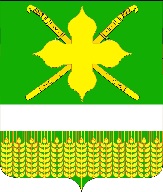 АДМИНИСТРАЦИЯ КИРПИЛЬСКОГО СЕЛЬСКОГО ПОСЕЛЕНИЯ УСТЬ-ЛАБИНСКОГО РАЙОНАП О С Т А Н О В Л Е Н И Еот 15.11.2022 г.										№ 135ст. КирпильскаяО присвоении адреса объектам адресации по адресу:Краснодарский край, Усть-Лабинский район, станица Кирпильская	Руководствуясь Градостроительным Кодексом Российской Федерации, Постановлением Правительства Российской Федерации от 19 ноября 2014 года №1221 «Об утверждении Правил присвоения, изменения и аннулирования адресов»,  Федеральным законом от 6 октября 2003 года №131-ФЗ «Об общих принципах организации местного самоуправления в Российской Федерации», Уставом Кирпильского сельского поселения Усть-Лабинского района принятого Решением Совета Кирпильского сельского поселения Усть-Лабинского района от 04 мая 2017 года № 1 Протокол № 44, Постановлением администрации Кирпильского сельского поселения Усть-Лабинского района от 22 декабря 2020 года № 135 «Об утверждении административного регламента предоставления муниципальной услуги: «Присвоение, изменение и аннулирование адресов» п о с т а н о в л я ю:1. Объекту адресации жилому дому К№ 23:35:0404010:2085, расположенному по улице Партизанская в станице Кирпильской присвоить адрес: Российская Федерация, Краснодарский край, Усть-Лабинский муниципальный район, Кирпильское сельское поселение, станица Кирпильская, улица Партизанская, дом 1 В.2. Постановление вступает в силу со дня его присвоения.Исполняющий обязанности главыКирпильского сельскогопоселения Усть-Лабинского района				  М.Н. Гарнадеров